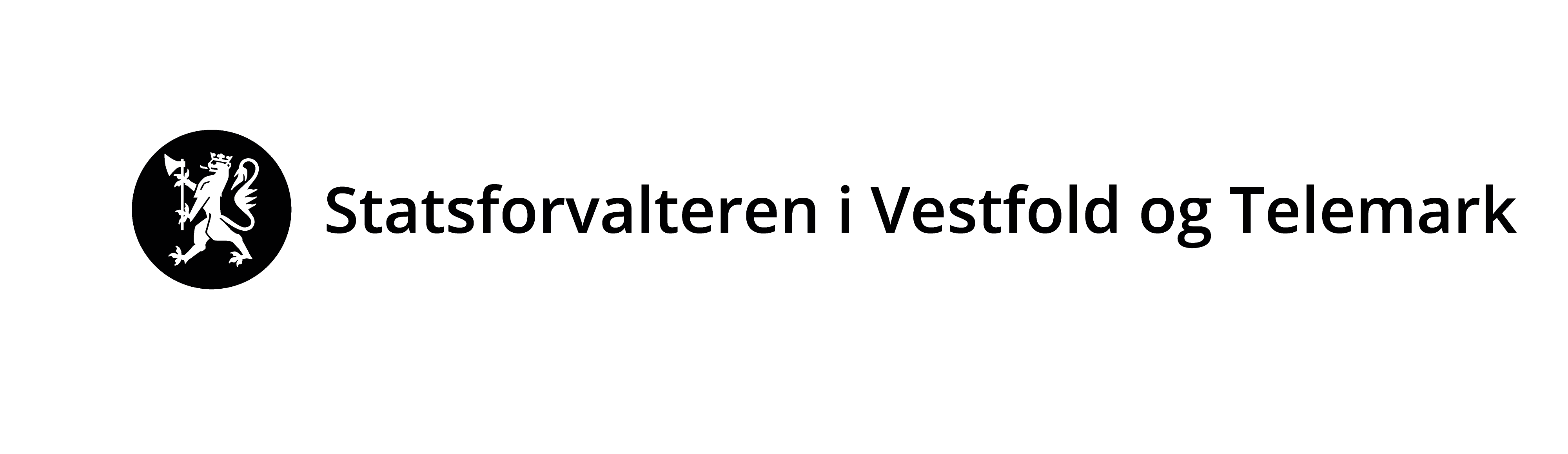 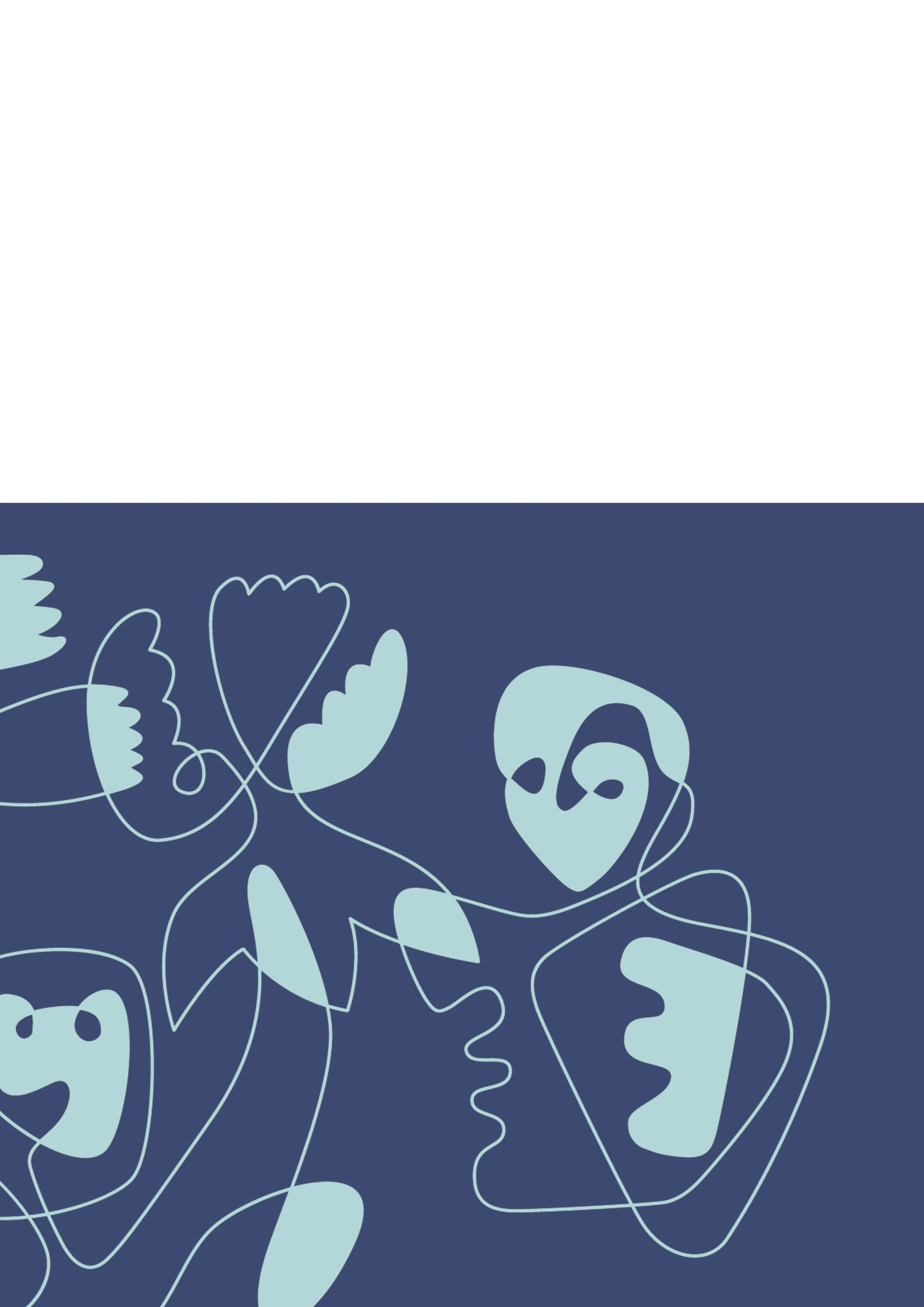 Skjemaet må fylles ut nøyaktig og fullstendig, og alle nødvendige vedlegg må følge med. Skjemaet sendes til Statsforvalteren pr. e-post (sfvtpost@statsforvalteren.no) eller pr. brev (Statsforvalteren i Vestfold og Telemark, Postboks 2076, 3103 Tønsberg).Lenke til forurensningsforskriftens kapittel 26: https://lovdata.no/dokument/SF/forskrift/2004-06-01-931/KAPITTEL_8-3#KAPITTEL_8-3 Veiledning til meldingen:Statsforvalteren skal ha melding om virksomheten, men gir ingen tillatelse eller godkjenning til det som meldes inn. Det er i alle tilfeller bedriftens ansvar at virksomheten er i tråd med kravene i forskriften.  Dette skjemaet gjelder for fiskeforedlingsbedrifter som bruker 50 tonn råstoff eller mer per år eller produserer inntil 75 tonn/døgn ferdig produkt og som har utslipp til sjø. Til fiskeforedling regnes virksomheter som slakter eller foredler fisk, skjell, bløtdyr og skalldyr. Rene rundpakkeanlegg for fisk, som ikke har utslipp til vann, er ikke omfattet av kapittel 26. Nye anlegg eller utvidelser/endringer skal i god tid før oppstart/endring sende utfylt skjema til Statsforvalteren. Statsforvalteren skal ikke godkjenne meldingen, men kan på bakgrunn av den beslutte at virksomheten må ha en  tillatelse etter § 11 i forurensningsloven for å kunne drive lovlig. 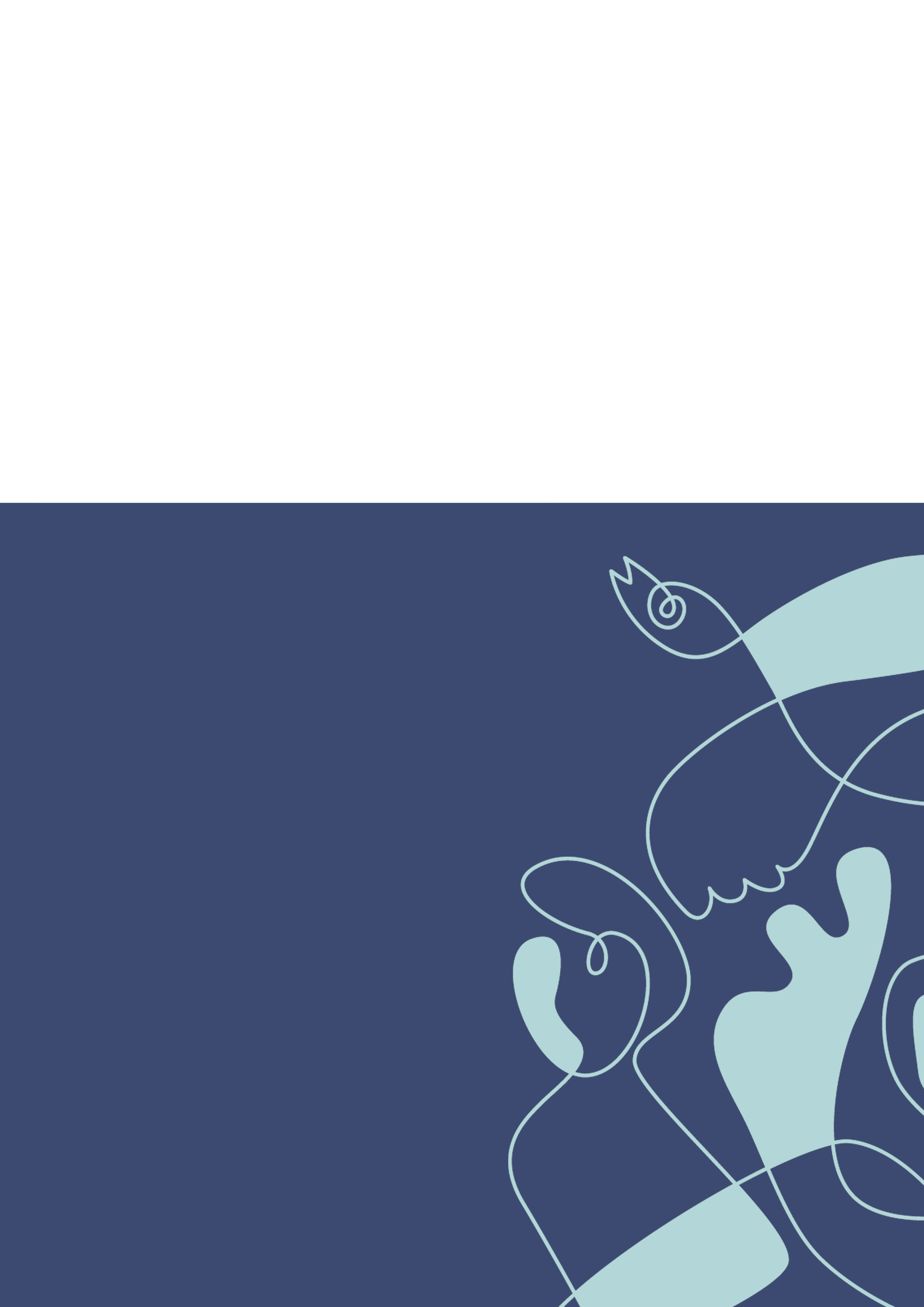 BedriftsdataBedriftsdataBedriftsnavnGateadressePostadresseKommuneFylkeOrg.nr.Kontaktperson Kontaktperson Navn Telefone-postAnleggsdata (første del kun hvis ulikt fra bedriftsdata)Anleggsdata (første del kun hvis ulikt fra bedriftsdata)Anleggsdata (første del kun hvis ulikt fra bedriftsdata)Anleggsdata (første del kun hvis ulikt fra bedriftsdata)Anleggsdata (første del kun hvis ulikt fra bedriftsdata)Anleggsdata (første del kun hvis ulikt fra bedriftsdata)Anleggsdata (første del kun hvis ulikt fra bedriftsdata)AnleggsnavnAnleggsnavnGateadresseGateadressePostadressePostadresseKommuneKommuneFylkeFylkeOrg.nr.Org.nr.Kontaktperson Kontaktperson Kontaktperson Kontaktperson Kontaktperson Kontaktperson Kontaktperson Navn Navn TelefonTelefone-poste-postFiskeridirektoratets registreringsnr.Fiskeridirektoratets registreringsnr.N- N- N- N- N- GårdsnummerBruksnummerKartreferanse (UTM 32- koordinater)Kartreferanse (UTM 32- koordinater)Kartreferanse (UTM 32- koordinater)Kartreferanse (UTM 32- koordinater)Kartreferanse (UTM 32- koordinater)Kartreferanse (UTM 32- koordinater)Kartreferanse (UTM 32- koordinater)Nord - Sør:Øst - VestEtableringsår/ byggeår anleggEndret/utvidet årAvstand til nærmeste bolig, fritidsbolig, skole, institusjon og lignende Avstand til nærmeste bolig, fritidsbolig, skole, institusjon og lignende Avstand til nærmeste bolig, fritidsbolig, skole, institusjon og lignende Avstand til nærmeste bolig, fritidsbolig, skole, institusjon og lignende Avstand til nærmeste bolig, fritidsbolig, skole, institusjon og lignende mType bebyggelse:Type bebyggelse:PlanstatusPlanstatusPlanstatusPlanstatusDokumentasjon på at virksomheten er i samsvar med eventuelle planer etter plan- og bygningsloven skal legges ved meldeskjemaet. Planbestemmelsene kan gi føringer blant annet for utforming av anlegg, støy, lukt med mer.Dokumentasjon på at virksomheten er i samsvar med eventuelle planer etter plan- og bygningsloven skal legges ved meldeskjemaet. Planbestemmelsene kan gi føringer blant annet for utforming av anlegg, støy, lukt med mer.Dokumentasjon på at virksomheten er i samsvar med eventuelle planer etter plan- og bygningsloven skal legges ved meldeskjemaet. Planbestemmelsene kan gi føringer blant annet for utforming av anlegg, støy, lukt med mer.Dokumentasjon på at virksomheten er i samsvar med eventuelle planer etter plan- og bygningsloven skal legges ved meldeskjemaet. Planbestemmelsene kan gi føringer blant annet for utforming av anlegg, støy, lukt med mer.Er virksomheten i samsvar med planer etter plan- og bygningsloven?Er virksomheten i samsvar med planer etter plan- og bygningsloven? Ja 	NeiEr virksomheten i samsvar med planer etter plan- og bygningsloven?Er virksomheten i samsvar med planer etter plan- og bygningsloven?Planens navn og dato for vedtak Vi gjør oppmerksom på at det er bedriftens ansvar at virksomheten er i tråd med gjeldende planer.Vi gjør oppmerksom på at det er bedriftens ansvar at virksomheten er i tråd med gjeldende planer.Vi gjør oppmerksom på at det er bedriftens ansvar at virksomheten er i tråd med gjeldende planer.Vi gjør oppmerksom på at det er bedriftens ansvar at virksomheten er i tråd med gjeldende planer.ProduksjonsdataProduksjonsdataProduksjonsdataProduksjonsdataProduksjonsdataProduksjonsdataType produksjon  Oppdrett  Oppdrett  Oppdrett Villfisk VillfiskType råstoff (beskriv)Type ferdig produkt(er)Produksjonskapasitet Produksjonskapasitet Produksjonskapasitet tonn råstoffTotalt råstofforbrukTotalt råstofforbrukTotalt råstofforbruktonn råstoff per årDøgnproduksjonDøgnproduksjonDøgnproduksjontonn ferdig produkt per døgnDisponering av biprodukter, slog, rygger ensilasje mv.?Disponering av biprodukter, slog, rygger ensilasje mv.?RenseanleggRenseanleggRenseanleggRenseanleggRenseanleggRenseanleggHar bedriften silanlegg?Har bedriften silanlegg?Har bedriften silanlegg?Har bedriften silanlegg? Ja 	NeiHar bedriften silanlegg?Har bedriften silanlegg?Har bedriften silanlegg?Har bedriften silanlegg?Spalteåpning silanleggSpalteåpning silanleggmmmmmmAnnet renseanlegg: Beskriv dette og vedlegg dokumentasjon på renseeffekt tilsvarende silanlegg.Har bedriften fettavskiller?Har bedriften fettavskiller?Har bedriften fettavskiller?Har bedriften fettavskiller? Ja 	NeiHar bedriften fettavskiller?Har bedriften fettavskiller?Har bedriften fettavskiller?Har bedriften fettavskiller?Dimensjonering fettavskiller: OppholdstidOverflatebelastningDimensjonering fettavskiller: OppholdstidOverflatebelastningMinutterm3/m2/timeMinutterm3/m2/timeMinutterm3/m2/timeSamles alt av prosessavløpsvann opp og passerer renseanlegg før utslipp?Samles alt av prosessavløpsvann opp og passerer renseanlegg før utslipp?Samles alt av prosessavløpsvann opp og passerer renseanlegg før utslipp?Samles alt av prosessavløpsvann opp og passerer renseanlegg før utslipp? Ja 	NeiSamles alt av prosessavløpsvann opp og passerer renseanlegg før utslipp?Samles alt av prosessavløpsvann opp og passerer renseanlegg før utslipp?Samles alt av prosessavløpsvann opp og passerer renseanlegg før utslipp?Samles alt av prosessavløpsvann opp og passerer renseanlegg før utslipp?Oppfyller virksomheten krav til renseanlegg i § 26-3?Oppfyller virksomheten krav til renseanlegg i § 26-3?Oppfyller virksomheten krav til renseanlegg i § 26-3?Oppfyller virksomheten krav til renseanlegg i § 26-3? Ja 	NeiOppfyller virksomheten krav til renseanlegg i § 26-3?Oppfyller virksomheten krav til renseanlegg i § 26-3?Oppfyller virksomheten krav til renseanlegg i § 26-3?Oppfyller virksomheten krav til renseanlegg i § 26-3?Utslipp til vannUtslipp til vannUtslipp til vannUtslipp til vannUtslipp til vannUtslippsledningUtslippsledningUtslippsledningUtslippsledningUtslippsledningEr utslippsledning tilknyttet offentlig avløpsnett?Er utslippsledning tilknyttet offentlig avløpsnett?Er utslippsledning tilknyttet offentlig avløpsnett? Ja 	NeiEr utslippsledning tilknyttet offentlig avløpsnett?Er utslippsledning tilknyttet offentlig avløpsnett?Er utslippsledning tilknyttet offentlig avløpsnett?Utslippsdyp for utslipp til sjø?m (under vannoverflaten)m (under vannoverflaten)m (under vannoverflaten)Har utslippsledningen målekum?Har utslippsledningen målekum?Har utslippsledningen målekum? Ja 	NeiHar utslippsledningen målekum?Har utslippsledningen målekum?Har utslippsledningen målekum?Oppfyller virksomheten krav til utslippsledning i § 26-4?Oppfyller virksomheten krav til utslippsledning i § 26-4?Oppfyller virksomheten krav til utslippsledning i § 26-4? Ja 	NeiOppfyller virksomheten krav til utslippsledning i § 26-4?Oppfyller virksomheten krav til utslippsledning i § 26-4?Oppfyller virksomheten krav til utslippsledning i § 26-4?Gjennomføres målinger av prosessavløpsvannet i samsvar med § 26-5?Gjennomføres målinger av prosessavløpsvannet i samsvar med § 26-5?Gjennomføres målinger av prosessavløpsvannet i samsvar med § 26-5? Ja 	NeiGjennomføres målinger av prosessavløpsvannet i samsvar med § 26-5?Gjennomføres målinger av prosessavløpsvannet i samsvar med § 26-5?Gjennomføres målinger av prosessavløpsvannet i samsvar med § 26-5?UtslippsdataUtslippsdataUtslippsdataUtslippsdataUtslippsdataVannmengdem3 m3 m3 Fettinnhold i prosessavløpsvannet%%%Hvilke tiltak gjøres for å redusere lukt?Forekommer klage på lukt? Forekommer klage på lukt? Forekommer klage på lukt?  Ja 	NeiForekommer klage på lukt? Forekommer klage på lukt? Forekommer klage på lukt? Forekommer klage på støy?Forekommer klage på støy?Forekommer klage på støy? Ja 	NeiForekommer klage på støy?Forekommer klage på støy?Forekommer klage på støy?Sted, datoUnderskriftVedlegg i henhold til krav i forskriftenVedlegg i henhold til krav i forskriftenVedlegg i henhold til krav i forskriftenDokumentasjon på at virksomheten er i samsvar med eventuelle endelige planer etter plan- og bygningsloven